			FAI Awards for Ballooning 2023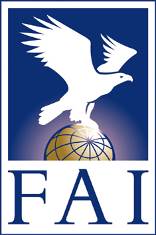 					Nomination Form					(one nomination per form)Name of the Award: Montgolfier Diploma / best sporting performance in Gas Ballooning (By-Law 7.2.1.2.1) Montgolfier Diploma / best sporting performance in Hot Air Ballooning (By-Law 7.2.1.2.2)  Montgolfier Diploma / best sporting performance in Roziere Ballooning (By-Law 7.2.1.2.3) Montgolfier Diploma / contribution to development of ballooning (By-Law 7.2.1.2.4) Santos-Dumont Gold Airship Medal (By-Law 7.2.2)Submitted by:NAC: _______________________________________Name: ______________________________________Position: __________________________	Function: _____________________Date: __/__/____Signature and stamp: _______________________________________________Nomination for:Name: ___________________________________________________________Birthdate: __/__/_____E-mail address: _________________________@_________________________Reasons for nomination (maximum 250 words, English only):Please provide at least one high resolution picture of the nominated person, if possible taken while practicing his/her sport or beside his/her (model) aircraft.
All nominations must be received at the FAI Head Office by 15 January 2023 at the latest in electronic format (to commissions@fai.org) preferably or by fax or post.